Доброчесність та її принципи5 грудня 2023 року в рамках «Тижня доброчинності» вихователем клас-групи 10-А, 10-Б класів Паніною Г.С. проведено виховну бесіду «Доброчесність та її принципи» у  форматі Zoom-конференції.Учні ознайомилися зі статтею 42 «Академічна доброчесність» Закону України «Про  освіту», де роз’яснено принципи відповідальності, справедливості, розумності, взаємної поваги, довіри.Під час перегляду відео «Чесність починається з тебе» здійснювалося навчання вихованців аналізувати життєві ситуації, дотримуватися принципу справедливості, чуйності. За допомогою відео «Даруй добро» вихователь розвивала прагнення бути чесними із самим собою і оточуючими,  виховувала почуття доброзичливості та милосердя. Діти активно брали участь в обговоренні теми. 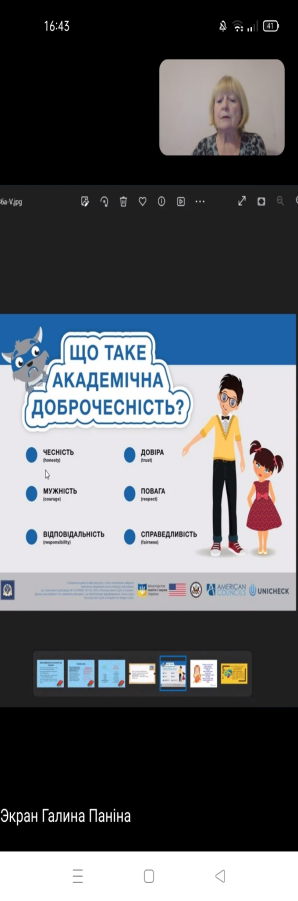 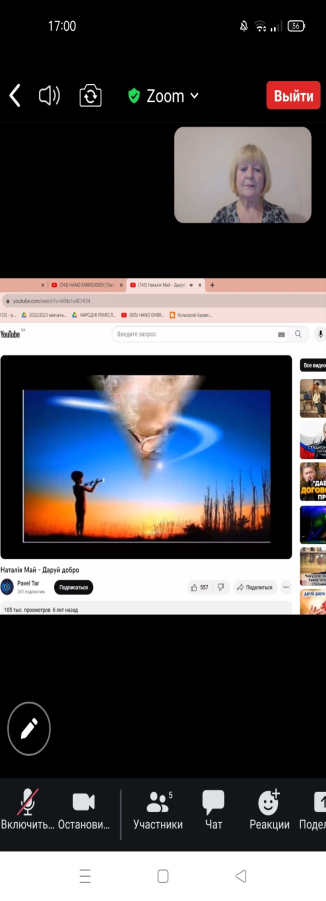 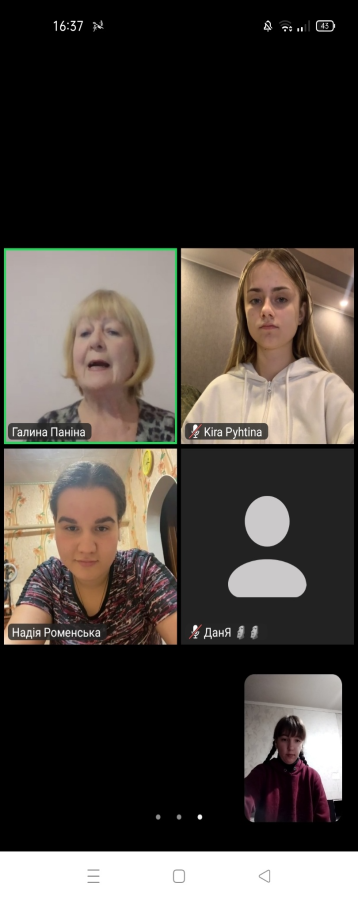 